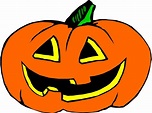 Come and Join the fun at our Halloween party on Thursday 31st OctoberNursery – P3 Children 5.45-6.30pm (PARENTS/CARER MUST STAY WITH CHILDREN)P4-P7 Children 6.45-7.30pm (PARENTS/CARER NOT REQUIRED TO STAY£1.50 entry INCLUDES Drink and Sweet treatTUCK SHOPSPOOKY FUN, DOOKING & DONUTSBEST PUMPKIN COMPETITIONBEST FANCY DRESS PRIZES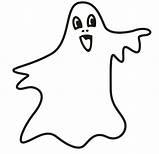 